«Формируем информационные умения учащихся»Объяснить значение данных умений для успешного обучения и самообразованияРазбить умение на составляющие компонентыПоказать последовательность действийПодобрать задания для выработки уменияОсуществить педагогическую диагностику овладения умениемЗакрепить умение  через систему дополнительных заданийПредложить измененные и нестандартные задания и ситуации для применения уменийОрганизовать взаимо- и самоконтроль за применением умений.Провести контроль качества сформированности умений Систематически предлагать творческие задания по закреплению умений.Вопросы для самоанализа проведенного урока по проблеме:“Формирование и развитие учебно-информационных умений и навыков у учащихся”.Какие носители информации я предлагаю учащимся на уроке? Какие технические средства воспроизведения учебной информации я использую?Какие методы работы с учебной информацией я применяю?Как я формирую и развиваю учебно-информационные умения и навыки учащихся?Как я контролирую качество сформированности учебно-информационных умений и навыков у обучаемых?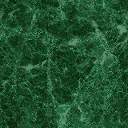 